Základní pravidla účtování na účtech: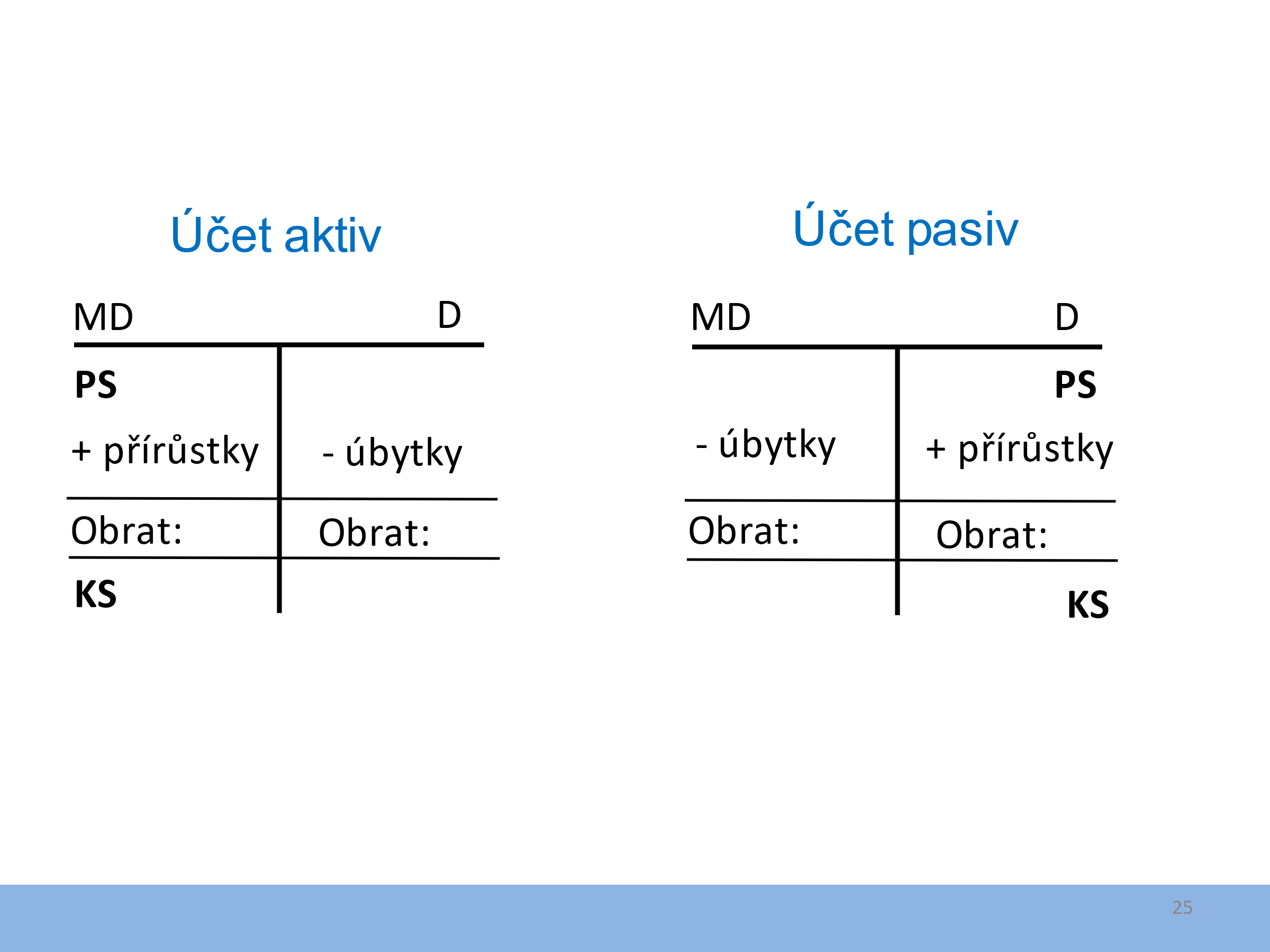 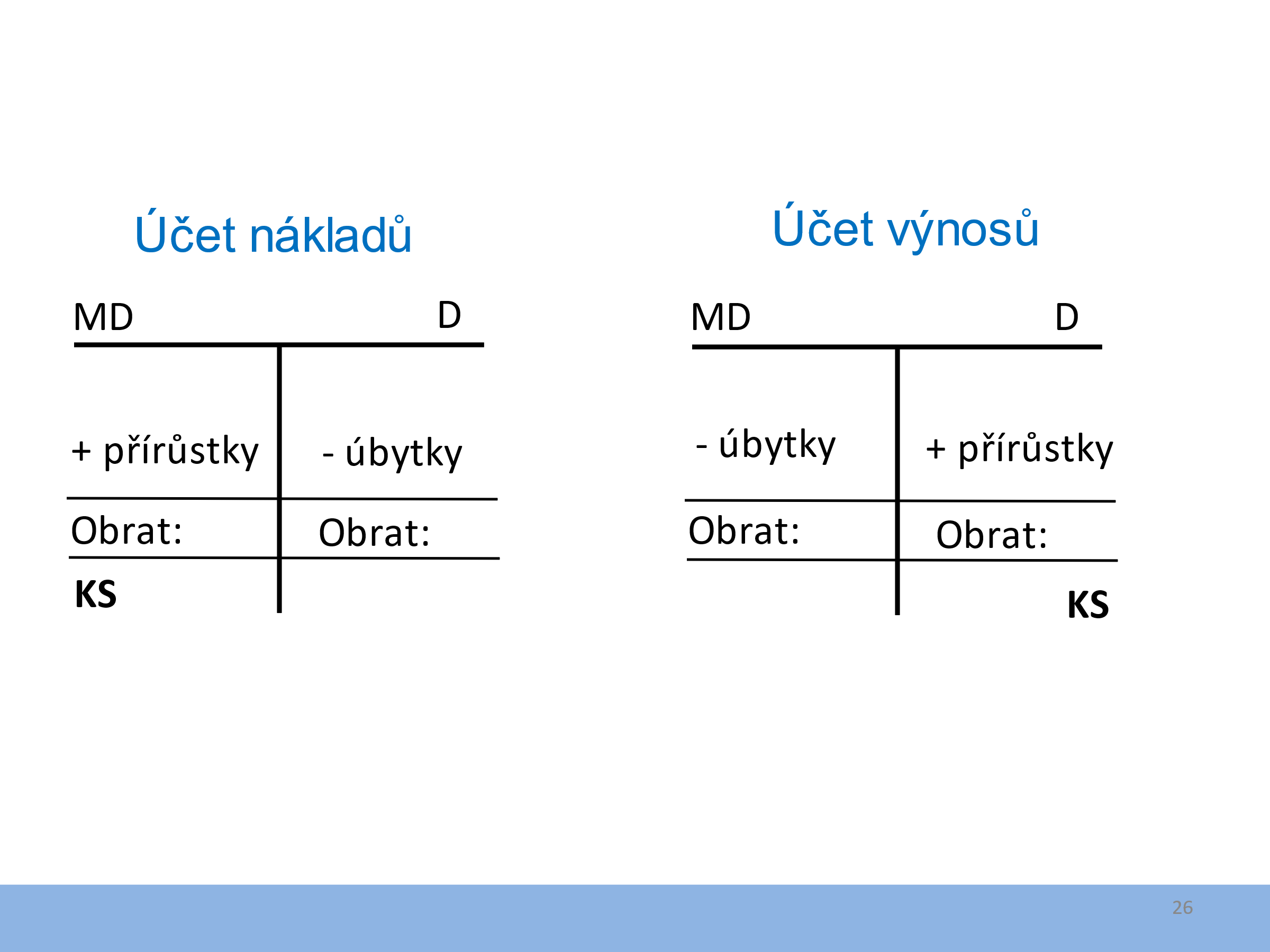 